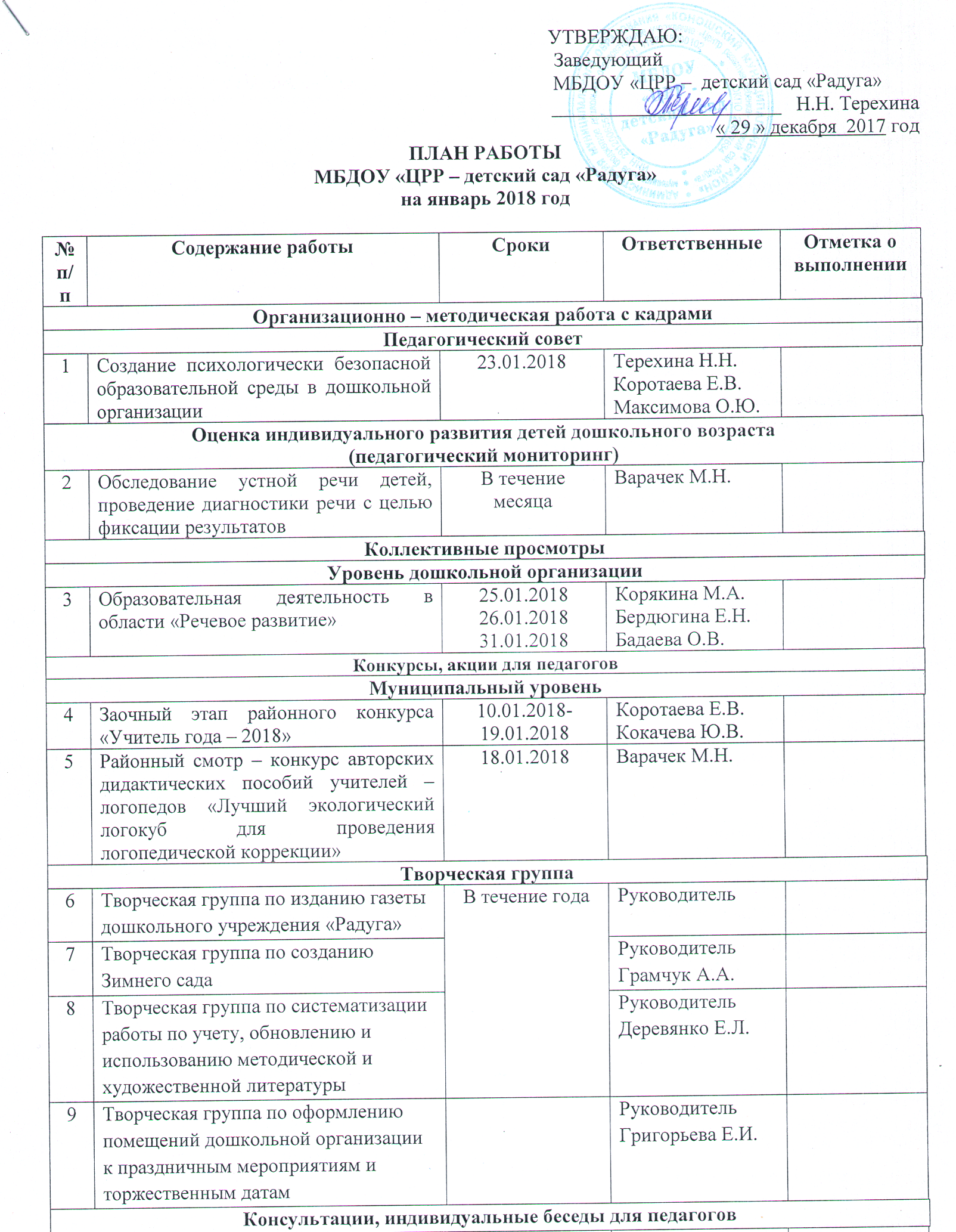 Приложение 1к плану работы МБДОУ «ЦРР – детский сад «Радуга»на январь 2018 годаВзаимодействие с родителями (законными представителями)Приложение 2к плану работы МБДОУ «ЦРР – детский сад «Радуга»на январь 2018 годаПриобщение детей к социокультурным нормам, традициям семьи, общества, государстваПриложение 3к плану работы МБДОУ «ЦРР – детский сад «Радуга»на январь 2018 годаСоздание развивающей предметно – пространственной средыПриложение 4к плану работы МБДОУ «ЦРР – детский сад «Радуга»на январь 2018 годаПЛАНработы по пожарной безопасности Приложение 5к плану работы МБДОУ «ЦРР – детский сад «Радуга»на январь 2018 годаПЛАНработы по безопасности дорожного движения10Влияние спортивных игр на развитие двигательной способности детей дошкольного возрастаВ течение месяцаКуриченкова Н.В.11Учимся составлять презентацию. Работа с анимацией11.01.2018Еропкина И.В.Экспериментально – инновационная деятельностьЭкспериментально – инновационная деятельностьЭкспериментально – инновационная деятельностьЭкспериментально – инновационная деятельностьЭкспериментально – инновационная деятельностьЭкспериментально – инновационная деятельностьКлубный часКлубный часКлубный часКлубный часКлубный часКлубный час12Клубный час» Ежемесячно Е.В. КоротаеваВоспитатели группСпециалистыПроектная деятельностьПроектная деятельностьПроектная деятельностьПроектная деятельностьПроектная деятельностьПроектная деятельностьУровень дошкольной организацииУровень дошкольной организацииУровень дошкольной организацииУровень дошкольной организацииУровень дошкольной организацииУровень дошкольной организации13Долгосрочный проект «Зимний  сад  в  дошкольной  организации  как центр  экологического  развития и  средство  достижения                   психологического  комфорта  детей  дошкольного  возраста»Октябрь 2015г.-май 2018г.Грамчук А.А.Сычева Т.А.Симановская С.В.14Долгосрочный проект «Дом сказок»Сентябрь 2016г.- май 2018г. Максимова О.Ю.Бердюгина Е.Н.Кузнецова Л.С.15Долгосрочный проект «Мы на Севере живем»Сентябрь 2017г.- май 2018г.Коротаева Е.В.Еропкина И.В.Воспитатели группСпециалисты16Долгосрочный проект «Я ребенок, я имею право»Сентябрь 2017г.- май 2018г.Старцева О.В.Максимова О.Ю.Уровень группы, специалистаУровень группы, специалистаУровень группы, специалистаУровень группы, специалистаУровень группы, специалистаУровень группы, специалиста17Долгосрочный проект  «Разноцветная природа»Сентябрь 2017г.- май 2018г.Грамчук А.А.18Долгосрочный проект «Духовно – нравственное воспитание дошкольников посредством ознакомления с природой родного края»Сентябрь 2017г.- май 2018г.Рупосова М.В.Григорова Е.В.19Долгосрочный проект «Моя малая Родина»Сентябрь 2017г.- май 2018г. Максимова О.Ю.Бердюгина Е.Н.Кузнецова Л.С.20Краткосрочный проект «Познаем мир через экспериментирование»Декабрь - январьСычева Т.А.Смирнова Н.В.21Среднесрочный проект  «Сам себе я помогу и здоровье сберегу»Январь – апрель 2018Куриченкова Н.В.Еропкина И.В.Степанова А.П.22Долгосрочный проект «Развитие речи через театрализацию»Январь – май 2018Деревянко Е.Л.Юдина У.С.Оперативный контрольОперативный контрольОперативный контрольОперативный контрольОперативный контрольОперативный контроль23Санитарное  состояние помещений групп1-3 неделя Терехина Н.Н.Коротаева Е.В.Максимова О.Ю.Копалова О.В.Николина С.Н.Рюмшина В.В.24Охрана жизни и здоровья воспитанников1-2Терехина Н.Н.Коротаева Е.В.Максимова О.Ю.Копалова О.В.Николина С.Н.Рюмшина В.В.25Выполнение режима прогулкиВ течение месяцаКоротаева Е.В.Максимова О.Ю.26Организация совместной деятельности по воспитанию культурно – гигиенических навыков и культуры поведенияКоротаева Е.В.Максимова О.Ю.Рюмшина В.В.27Подготовка воспитателя к образовательной деятельностиКоротаева Е.В.Максимова О.Ю.28Планирование воспитательно – образовательной работы с детьмиКоротаева Е.В.Максимова О.Ю.Тема мероприятияНаименование группыСроки,период проведенияОтветственныеИзучение воспитательных возможностей детского сада и семьиИзучение воспитательных возможностей детского сада и семьиИзучение воспитательных возможностей детского сада и семьиИзучение воспитательных возможностей детского сада и семьиАнкетирование родителей «Права детей»Все возрастные группыВ течение годаСтарцева О.В.Совместная деятельность педагогов и родителей с детьмиСовместная деятельность педагогов и родителей с детьмиСовместная деятельность педагогов и родителей с детьмиСовместная деятельность педагогов и родителей с детьмиАкции, совместные мероприятия и другоеАкции, совместные мероприятия и другоеАкции, совместные мероприятия и другоеАкции, совместные мероприятия и другоеАкция «Подари книгу детям!»ОрхидеяЯнварь Деревянко Е.Л.Юдина У.С.Спортивные соревнованияСпортивные соревнованияСпортивные соревнованияСпортивные соревнованияВеселые стартыМечтателиЯнварь Бердюгина Е.Н.Максимова О.Ю.Кузнецова Л.С.Информационно – просветительское обеспечение взаимодействияИнформационно – просветительское обеспечение взаимодействияИнформационно – просветительское обеспечение взаимодействияИнформационно – просветительское обеспечение взаимодействияКонсультации индивидуальныеКонсультации индивидуальныеКонсультации индивидуальныеКонсультации индивидуальныеУчим детей наблюдатьВсе возрастные группыЯнварь Грамчук А.А.Беседа с родителями о детском травматизмеМаргариткаСимановская С.В.Бадаева О.В.Личная гигиена ребенкаФиалкаАнисимова Ю.И.Григорьева Е.И.Как одевать ребенка в холодное время годаОрхидеяДеревянко Е.Л.Юдина У.С.В какие игры играть с ребенком зимойНезабудкаРупосова М.В.Григорова Е.В.Как подготовить руку ребенка к письмуМедуницаГрунскис Е.Е.Никонова Н.В.Способности малыша в ваших рукахМечтателиБердюгина Е.Н.Максимова О.Ю.Кузнецова Л.С.Консультации групповыеКонсультации групповыеКонсультации групповыеКонсультации групповыеГимнастика для глазОрхидея, НезабудкаМедуницаКуриченкова Н.ВПрогулка – как эффективный  метод закаливанияРомашка, Василек Розочка, ОдуванчикКолокольчикКуриченкова Н.ВКак самостоятельно научить ребенка одеватьсяПодснежникЛанг Е.С.Вахрушева О.А.Как помочь ребенку заговоритьМаргариткаСимановская С.В.Бадаева О.В.Детские инфекцииРомашкаГерасимовская Е.А.Юрьева Н.С.Как рассказывать о природных явленияхОдуванчикСычева Т.А.Смирнова Н.В.Развитие речи ребенкаКолокольчикСазанова И.Н.Ивашко А.В.Развитие творческих способностей  ребенкаМедуницаГрунскис Е.Е.Никонова Н.В.Развитие  творческих способностей ребенкаМечтателиБердюгина Е.Н.Максимова О.Ю.Кузнецова Л.С.Информационные стендыИнформационные стендыИнформационные стендыИнформационные стендыУровень дошкольной организацииУровень дошкольной организацииУровень дошкольной организацииУровень дошкольной организацииОформление стенда по охране прав детстваКоридор второй этажВ течение годаСтарцева О.В.Уровень группыУровень группыУровень группыУровень группыРазвитие творческого потенциала через нетрадиционные техники рисованияЯнварь Грамчук А.А.Как и зачем учить стихи с ребенкомВсе возрастные группыЕропкина И.В.Все о прививкахПодснежникЛанг Е.С.Вахрушева О.А.Малыш боится темноты. Что делать?МаргариткаСимановская С.В.Бадаева О.В.Значение игровой деятельности в развитии детей четвертого года жизниВасилекЗайцева М.М.Кокачева Ю.В.Безопасность в зимний  периодРомашкаГерасимовская Е.А.Юрьева Н.С.История Нового годаКолокольчикСазанова И.Н.Ивашко А.В.Приобщение к истории, традициям и культуре РоссииОрхидеяДеревянко Е.Л.Юдина У.С.Знакомим детей со временемМедуницаГрунскис Е.Е.Никонова Н.В.Основы безопасности жизнедеятельностиМечтателиБердюгина Е.Н.Кузнецова Л.С.Информационные листы, папки – передвижки, буклеты, памяткиИнформационные листы, папки – передвижки, буклеты, памяткиИнформационные листы, папки – передвижки, буклеты, памяткиИнформационные листы, папки – передвижки, буклеты, памяткиПоздравления с  традиционными праздниками Новый год, Рождество, 23 февраля, 8 Марта, День матери, Пасха и другиеВсе возрастные группыВ течение годаВоспитатели группПапки – передвижки с информациях о временах года «Осень», «Зима», «Весна»Все возрастные группыВ течение годаВоспитатели группПрофилактика гриппа и ОРВИВсе возрастные группыВ течение годаВоспитатели группПапка – ширма «Учите вместе  с нами»Все возрастные группыВ течение годаЕропкина И.В.Степанова А.П.Бердюгина Е.Н.Памятка для родителей  «Наказывая, подумай, зачем?»Все возрастные группыЯнварь Старцева О.В.Ребенок в мире творчестваВсе возрастные группыГрамчук А.А.Правила поведения родителей на праздникеВсе возрастные группыСтепанова А.П.Зимние забавы. Стихи и загадки о зимеПодснежникЛанг Е.С.Вахрушева О.А.Секреты любви и взаимопониманияМаргариткаСимановская С.В.Бадаева О.В.Буклет «Игры с массажным мячиком»РосинкаКорякина М.А.Красавина Л.С.Здоровье ребенка и компьютерВасилекЗайцева М.М.Кокачева Ю.В.Как уберечь от ОРЗРомашкаГерасимовская Е.А.Юрьева Н.С.О закаливанииОдуванчикСычева Т.А.Смирнова Н.В.Памятка «Сохраним здоровье ребенка»КолокольчикЯнварь Сазанова И.Н.Ивашко А.В.Памятка «Основы нравственных отношений в семье»НезабудкаРупосова М.В.Григорова Е.В.Памятка «Создание благоприятной семейной атмосферы»МедуницаГрунскис Е.Е.Никонова Н.В.Береги здоровье с молодуМечтателиБердюгина Е.Н.Максимова О.Ю.Кузнецова Л.С.Семинары - практикумыСеминары - практикумыСеминары - практикумыСеминары - практикумыДисциплина на улице – залог безопасности!Домашний театрМечтателиЯнварь Бердюгина Е.Н.Максимова О.Ю.Кузнецова Л.С.Фото выставки, стенды, видеофильмыФото выставки, стенды, видеофильмыФото выставки, стенды, видеофильмыФото выставки, стенды, видеофильмыУровень группыУровень группыУровень группыУровень группыБелые снежинкиФиалкаЯнварь Анисимова Ю.И.Григорьева Е.И.Новогодний калейдоскопРосинкаКорякина М.А.Красавина Л.С.Зимние забавыРомашкаГерасимовская Е.А.Юрьева Н.С.Праздник волшебстваКолокольчикСазанова И.Н.Ивашко А.В.Зимние забавыОрхидеяДеревянко Е.Л.Юдина У.С.Мой первороботНезабудкаРупосова М.В.Григорова Е.В.Конкурсы, выставкиКонкурсы, выставкиКонкурсы, выставкиКонкурсы, выставкиУровень дошкольной организацииУровень дошкольной организацииУровень дошкольной организацииУровень дошкольной организацииФотовыставка «Активный зимний отдых всей семьей»Все возрастныегруппыЯнварь Куриченкова Н.В.Воспитатели группУровень группыУровень группыУровень группыУровень группыСнеговичок (постройки из снега)МечтателиЯнварь Бердюгина Е.Н.Максимова О.Ю.Кузнецова Л.С.Наименование мероприятияНаименование группыСроки, период проведенияОтветственныеРазвлечения, праздники, утренникиРазвлечения, праздники, утренникиРазвлечения, праздники, утренникиРазвлечения, праздники, утренникиФизкультурные досуги «В гости к нам прилетел попугай Кеша»РозочкаВасилекРомашкаЯнварь Куриченкова Н.В.Воспитатели группФизкультурное занятие совместно с родителями «Цирк»КолокольчикОдуванчикКуриченкова Н.В.Воспитатели группЗимние Олимпийские игры в детском садуОрхидеяНезабудкаМедуницаКуриченкова Н.В.Воспитатели группРазвлечение  «В гости к собачке Жучке»ПодснежникМаргариткаФиалкаСтепанова А.П.Воспитатели группРазвлечение «Путешествие в зимний лес» ВасилекРомашкаСтепанова А.П.Воспитатели группРазвлечение «Прощание с елочкой»НезабудкаСтепанова А.П.Воспитатели группТематические  неделиТематические  неделиТематические  неделиТематические  неделиУровень образовательной организацииУровень образовательной организацииУровень образовательной организацииУровень образовательной организацииНеделя семейного чтенияВсе возрастные группы15.01.2018-19.01.2018Коротаева Е.В.ВоспитателиСпециалистыНаименование оборудованияНаименование группыСроки, период проведенияОтветственныеЦентры развития, игровые и развивающие  уголкиЦентры развития, игровые и развивающие  уголкиЦентры развития, игровые и развивающие  уголкиЦентры развития, игровые и развивающие  уголкиОформление групповых помещений и раздевалки к традиционным праздникам, музыкальный зал, холлы, фойеВсе возрастные группыВ течение годаВсе воспитатели группМузыкальные руководителиЦентр художественного творчестваВасилекЯнварь Кокачева Ю.В.Зайцева М.М.Центр творчестваРомашкаГерасимовская Е.А.Юрьева Н.С.Центр творчестваКолокольчикСазанова И.Н.Ивашко А.В.Центр речевого развитияНезабудка Рупосова М.В.Григорова Е.В.Уголок настроенияМечтателиМаксимова О.Ю. Бердюгина Е.Н.Кузнецова Л.С.Сюжетно – ролевые игрыСюжетно – ролевые игрыСюжетно – ролевые игрыСюжетно – ролевые игрыСоздание атрибутов для игры «Парикмахерская»ПодснежникЯнварь Ланг Е.С.Вахрушева О.А.Создание атрибутов для игры «Водители»ВасилекКокачева Ю.В.Зайцева М.М.Создание атрибутов для игры «Салон красоты»ОрхидеяДеревянко Е.Л.Юдина У.С.Оформление дидактических, музыкальных  игрОформление дидактических, музыкальных  игрОформление дидактических, музыкальных  игрОформление дидактических, музыкальных  игрСобери натюрмортИзостудия Январь  Грамчук А.А.Зарядка для ума «Собери картинку»ПодснежникЛанг Е.С.Вахрушева О.А.Дидактические игры по сенсорному развитиюФиалкаАнисимова Ю.И.Григорьева Е.И.ПрофессииЭмоцииРомашкаГерасимовская Е.А.Юрьева Н.С.Подбери по смыслуМедуницаГрунскис Е.Е.Никонова Н.В.Оформление пособий, оборудования, раздаточного материала и другоеОформление пособий, оборудования, раздаточного материала и другоеОформление пособий, оборудования, раздаточного материала и другоеОформление пособий, оборудования, раздаточного материала и другоеПополнение физкультурного оборудования, фонотеки новыми музыкальными произведениямиФизкультурный зал В течение годаКуриченкова Н.В.Пошив костюмов для русских народных игрМечтателиВ течение годаМаксимова О.Ю. Бердюгина Е.Н.Кузнецова Л.С.Создание образцов по теме «Человек»Образцы Городецкой росписиИзостудия Январь Грамчук А.А.Альбом  предметных картинок в разделе пение для детей младшего возрастаМузыкальный залСтепанова А.П.Пособие «Матрешки»Альбом предметных картинок по содержанию песен для старшей группыМузыкальный залЕропкина И.В.КартотекиКартотекиКартотекиКартотекиКартотека гимнастики после снаФиалкаЯнварь Анисимова Ю.И.Григорьева Е.И.Картотека пальчиковой гимнастикиВасилекКокачева Ю.В.Зайцева М.М.Картотеки сюжетных и подвижных  игрРомашкаГерасимовская Е.А.Юрьева Н.С.Картотека дидактических игр по математикеКолокольчикСазанова И.Н.Ивашко А.В.Электронные пособия, материалыЭлектронные пособия, материалыЭлектронные пособия, материалыЭлектронные пособия, материалыСоздание фонотеки по программе О.П. Радынова «Музыкальные шедевры»Музыкальный залВ течение годаСтепанова А.П.Наименование оборудованияНаименование группыСроки, проведенияОтветственныеОрганизация работы с воспитанникамиОрганизация работы с воспитанникамиОрганизация работы с воспитанникамиОрганизация работы с воспитанникамиОрганизация работы с воспитанникамиОбразовательная деятельностьОбразовательная деятельностьОбразовательная деятельностьОбразовательная деятельностьОбразовательная деятельностьЧем можно потушить пожарМаргариткаЯнварь Симановская С.В.Бадаева О.В.Пожар. Что нужно делатьВасилекЗайцева М.М.Кокачева Ю.В.Пожар. Что нужно делатьРозочкаМальцева С.В.Панова М.А.Пожар. Что нужно делатьРомашкаГерасимоская Е.А.Юрьева Н.С.Пожар. Что нужно делатьРосинкаКорякина М.А.Красавина Л.С.Составление рассказов «Спичка – невеличка и большой пожар»КолокольчикСазанова И.Н.Ивашко А.В.Составление рассказов «Спичка – невеличка и большой пожар»ОдуванчикСычева Т.А.Смирнова Н.В.Причины возникновения пожараНезабудкаРупосова М.В.Григорова Е.В.Причины возникновения пожараМедуницаГрунскис Е.Е.Никонова Н.В.Причины возникновения пожараМечтателиМаксимова О.Ю. Бердюгина Е.Н.Кузнецова Л.С.Экскурсии, целевые прогулки, походыЭкскурсии, целевые прогулки, походыЭкскурсии, целевые прогулки, походыЭкскурсии, целевые прогулки, походыЭкскурсия по детскому саду «Знакомство с пожарной сигнализацией»ОрхидеяЯнварь Деревянко Е.Л.Юдина У.С.Создание развивающей предметно – пространственной средыСоздание развивающей предметно – пространственной средыСоздание развивающей предметно – пространственной средыСоздание развивающей предметно – пространственной средыСюжетно – ролевые игры и другоеСюжетно – ролевые игры и другоеСюжетно – ролевые игры и другоеСюжетно – ролевые игры и другоеСоздание атрибутов для игры «Отважные пожарные»Колокольчик Январь Сазанова И.Н.Ивашко А.В.Дидактические игрыДидактические игрыДидактические игрыДидактические игрыГорит – не горитОдуванчик Январь Сычева Т.А.Смирнова Н.В.КартотекиКартотекиКартотекиКартотекиКартотека дидактических игр «Безопасность в быту»ОрхидеяЯнварь Деревянко Е.Л.Юдина У.С.Картотека игр по правилам ПБОрхидеяДеревянко Е.Л.Юдина У.С.Организация работы с родителями (законными представителями)Организация работы с родителями (законными представителями)Организация работы с родителями (законными представителями)Организация работы с родителями (законными представителями)Информационные стенды, памятки, буклетыИнформационные стенды, памятки, буклетыИнформационные стенды, памятки, буклетыИнформационные стенды, памятки, буклетыСоблюдай правила ПБФиалка Январь Анисимова Ю.И.Григорьева Е.И.Лечение ожоговМаргариткаСимановская С.В.Бадаева О.В.Помогите детям запомнить правила ПБМедуницаГрунскис Е.Е.Никонова Н.В.Наименование оборудованияНаименование группыСроки, проведенияОтветственныеОрганизация работы с воспитанникамиОрганизация работы с воспитанникамиОрганизация работы с воспитанникамиОрганизация работы с воспитанникамиОбразовательная деятельностьОбразовательная деятельностьОбразовательная деятельностьОбразовательная деятельностьУзкая дорожка, широкая дорожкаМаргариткаЯнварь Симановская С.В.Бадаева О.В.Узкая дорожка, широкая дорожкаФиалка Анисимова Ю.И.Григорьева Е.И.Узкая дорожка, широкая дорожкаПодснежникЛанг Е.С.Вахрушева О.А.Узкая дорожка, широкая дорожкаРосинкаКузнецова Л.С.Красавина Л.С.Знакомство с дорогой и ее частями с использованием макетаВасилекЗайцева М.М.Кокачева Ю.В.Знакомство с дорогой и ее частями с использованием макетаРозочкаМальцева С.В.Панова М.А.Улицы городаРомашкаГерасимоская Е.А.Юрьева Н.С.Улицы городаРосинкаКорякина М.А.Красавина Л.С.Беседа «Труд водителя»КолокольчикСазанова И.Н.Ивашко А.В.Беседа «Труд водителя»ОдуванчикСычева Т.А.Смирнова Н.В.Машины на улицах поселкаОрхидеяДеревянко Е.Л.Юдина У.С.Изучение дорожных знаковНезабудкаЯнварь Рупосова М.В.Григорова Е.В.Опасный перекрестокМедуницаГрунскис Е.Е.Никонова Н.В.Правила поведения  в транспортеМечтателиМаксимова О.Ю. Бердюгина Е.Н.Кузнецова Л.С.Экскурсии, целевые прогулки, походыЭкскурсии, целевые прогулки, походыЭкскурсии, целевые прогулки, походыЭкскурсии, целевые прогулки, походыЦелевая прогулка вокруг сада, наблюдение за движением пешеходовРомашкаЯнварь  Герасимоская Е.А.Юрьева Н.С.Создание развивающей предметно – пространственной средыСоздание развивающей предметно – пространственной средыСоздание развивающей предметно – пространственной средыСоздание развивающей предметно – пространственной средыСюжетно – ролевые игры и другоеСюжетно – ролевые игры и другоеСюжетно – ролевые игры и другоеСюжетно – ролевые игры и другоеОрганизация игры «Автобус»Фиалка Январь Анисимова Ю.И.Григорьева Е.И.Организация игры «Прогулка в город»ПодснежникЛанг Е.С.Вахрушева О.А.Создание атрибутов для игры «Автобус»РомашкаГерасимоская Е.А.Юрьева Н.С.Создание атрибутов для игры «Автобус»Колокольчик Сазанова И.Н.Ивашко А.В.Игровая ситуация «В городском транспорте»МечтателиЯнварь Максимова О.Ю. Бердюгина Е.Н.Кузнецова Л.С.Дидактические игрыДидактические игрыДидактические игрыДидактические игрыКрасный, зеленыйМаргариткаЯнварьСимановская С.В.Бадаева О.В.Красный, зеленыйФиалка Анисимова Ю.И.Григорьева Е.И.Веселые машинкиРосинкаКорякина М.А.Красавина Л.С.Найди свой цветВасилекЗайцева М.М.Кокачева Ю.В.Внимание светофор МечтателиМаксимова О.Ю. Бердюгина Е.Н.Кузнецова Л.С.КартотекиКартотекиКартотекиКартотекиКартотека «Загадки от Светофорчика»ОдуванчикЯнварь Сычева Т.А.Смирнова Н.В.Картотека дидактических игр по ПДДОрхидеяДеревянко Е.Л.Юдина У.С.Организация работы с родителями (законными представителями)Организация работы с родителями (законными представителями)Организация работы с родителями (законными представителями)Организация работы с родителями (законными представителями)Информационные стенды, памятки, буклетыИнформационные стенды, памятки, буклетыИнформационные стенды, памятки, буклетыИнформационные стенды, памятки, буклетыДорожная азбукаФиалка Январь Анисимова Ю.И.Григорьева Е.И.Дорога и мыНезабудкаРупосова М.В.Григорова Е.В.Стой, опасность!МедуницаГрунскис Е.Е.Никонова Н.В.Мероприятия  для воспитанников и родителей (законных представителей)Мероприятия  для воспитанников и родителей (законных представителей)Мероприятия  для воспитанников и родителей (законных представителей)Мероприятия  для воспитанников и родителей (законных представителей)Макеты машинМечтателиЯнварь Максимова О.Ю. Бердюгина Е.Н.Кузнецова Л.С.